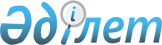 О мерах по реализации Закона Республики Казахстан от 3 июля 2017 года "О внесении изменений и дополнений в некоторые законодательные акты Республики Казахстан по вопросам перераспределения полномочий между ветвями государственной власти"Распоряжение Премьер-Министра Республики Казахстан от 31 августа 2017 года № 122-р.
      1. Утвердить прилагаемый перечень правовых актов, принятие которых необходимо в целях реализации Закона Республики Казахстан от 3 июля 2017 года "О внесении изменений и дополнений в некоторые законодательные акты Республики Казахстан по вопросам перераспределения полномочий между ветвями государственной власти" (далее - перечень).
      2. Государственным органам Республики Казахстан:
      1) разработать и в установленном порядке внести на утверждение в Правительство Республики Казахстан проекты правовых актов согласно перечню;
      2) принять соответствующие ведомственные правовые акты и проинформировать Правительство Республики Казахстан о принятых мерах. Перечень правовых актов, принятие которых необходимо в целях реализации Закона Республики Казахстан от 3 июля 2017 года "О внесении изменений и дополнений в некоторые законодательные акты Республики Казахстан по вопросам перераспределения полномочий между ветвями государственной власти"
      Сноска. Перечень с изменениями, внесенными распоряжениями Премьер-Министра РК от 12.01.2018 № 2-р; от 21.05.2020 № 72-р.
      Примечание: расшифровка аббревиатур:
      МИР - Министерство по инвестициям и развитию Республики Казахстан
      МСХ - Министерство сельского хозяйства Республики Казахстан
      АДГСПК Агентство Республики Казахстан по делам государственной службы и противодействию коррупции
      МНЭ - Министерство национальной экономики Республики Казахстан
      МО - Министерство обороны Республики Казахстан
      СГО Служба государственной охраны Республики Казахстан
      КНБ - Комитет национальной безопасности Республики Казахстан
      МТСЗН - Министерство труда и социальной защиты населения Республики Казахстан
      МФ - Министерство финансов Республики Казахстан
      МДРГО - Министерство по делам религии и гражданского общества Республики Казахстан
      РГУ "Қоғамдық келісім" - республиканское государственное учреждение "Қоғамдық келісім"
      МИД - Министерство иностранных дел Республики Казахстан
					© 2012. РГП на ПХВ «Институт законодательства и правовой информации Республики Казахстан» Министерства юстиции Республики Казахстан
				
      Премьер-Министр 

Б. Сагинтаев
Утвержден
распоряжением Премьер-Министра
Республики Казахстан
от 31 августа 2017 года № 122-р
№

п/п
Наименование правового акта
Форма акта
Государственный орган, ответственный за исполнение
Срок исполнения
Лицо, ответственное за качество, своевременность разработки и внесения правовых актов
1
2
3
4
5
6
1.
О внесении изменений в некоторые акты Президента Республики Казахстан и признании утратившими силу некоторых указов Президента Республики Казахстан
Указ Президента Республики Казахстан
МИР
август 2017 года
Хаиров Е.К.
2.
О признании утратившими силу указов Президента Республики Казахстан от 1 ноября 2004 года № 1466 "О перечне водохозяйственных сооружений, имеющих особое стратегическое значение, в том числе которые могут быть переданы в аренду и доверительное управление" и от 25 июля 2014 года № 866 "О внесении изменений и дополнения в указы Президента Республики Казахстан от 1 ноября 2004 года № 1466 "О перечне водохозяйственных сооружений, имеющих особое стратегическое значение" и от 5 марта 2007 года № 294 "О перечне объектов, не подлежащих передаче в концессию"
Указ Президента Республики Казахстан
МСХ
Сентябрь 2017 года
Айтуганов К.К.
3.
О признании утратившими силу некоторых указов Президента Республики Казахстан
Указ Президента Республики Казахстан
АДГСПК (по согласованию)
сентябрь 2017 года
Шаимова А.А.
4.
О признании утратившими силу
Указ Президента Республики Казахстан
МНЭ
сентябрь 2017 года
Даленов Р.Е.
5.
О признании утратившим силу Указа Президента Республики Казахстан от 12 августа 2014 года № 894 "О перечне объектов, не подлежащих отчуждению"
Указ Президента Республики Казахстан
МНЭ
сентябрь 2017 года
Жумангарин С.М.
6.
О признании утратившим силу Указа Президента Республики Казахстан от 29 октября 2012 года № 410 "Об утверждении Типового положения государственного органа Республики Казахстан"
Указ Президента Республики Казахстан
МНЭ
сентябрь 2017 года
Жумагулов А.Н.
7.
О признании утратившим силу Указа Президента Республики Казахстан" от 25 июля 2013 года № 604 "Об утверждении Правил применения оружия и боевой техники по воздушным судам-нарушителям воздушного пространства Республики Казахстан"
Указ Президента Республики Казахстан
МО, МИР, СГО (по согласованию)
сентябрь 2017 года
Майкеев М.Ж., Скляр Р.В., Джусипов А.А.
8.
О признании утратившим силу Указа Президента Республики Казахстан от 18 января 2016 года № 179 дсп "Об утверждении Правил проведения обязательной специальной проверки органами национальной безопасности Республики Казахстан иностранных работников при приеме на работу в государственные органы Республики Казахстан"
Указ Президента Республики Казахстан
КНБ (по согласованию)
сентябрь 2017 года
Осипов М.С.
9.
Секретно
Указ Президента Республики Казахстан
СГО (по согласованию)
сентябрь 2017 года
Джусипов А.А.
10.
О признании утратившими силу некоторых указом Президента Республики Казахстан
Указ Президента Республики Казахстан
МТСЗН
сентябрь 2017 года
Нурымбетов Б.Б.
11.
О признании утратившими силу некоторых указом Президента Республики Казахстан
Указ Президента Республики Казахстан
МФ
сентябрь 2017 года
Шолпанкулов Б.Ш.
12.
Об утверждении правил подготовки, переподготовки и повышения квалификации государственных служащих
постановление Правительства Республики Казахстан
АДГСПК (по согласованию)
август 2017 года
Шаимова А.А.
13.
Об утверждении правил исчисления стажа работы государственных служащих, дающего право на установление должностного оклада
постановление Правительства Республики Казахстан
АДГСПК (по согласованию)
август 2017 года
Шаимова А. А.
14.
О некоторых вопросах специальных экономических зон
постановление Правительства Республики Казахстан
МИР
август 2017 года
Хаиров Е.К.
15.
Об утверждении Положения и состава Попечительского совета инновационного кластера
постановление Правительства Республики Казахстан
МИР
сентябрь 2017 года
Токтабаев Т.С.
16.
Об утверждении Правил применения оружия и боевой техники по воздушным судам-нарушителям воздушного пространства Республики Казахстан
постановление Правительства Республики Казахстан
МО, МИР, СГО (по согласованию)
сентябрь 2017 года
Майкеев М.Ж., Скляр Р.В., Джусипов А.А.
17.
Об утверждении перечня водохозяйственных сооружений, имеющих особое стратегическое значение, в том числе которые могут быть переданы в аренду и доверительное управление
постановление Правительства Республики Казахстан
МСХ
сентябрь 2017 года
Айтуганов К.К.
18.
Об утверждении перечня объектов, не подлежащих передаче для реализации государственно­частного партнерства, в том числе концессии
постановление Правительства Республики Казахстан
МНЭ
сентябрь 2017 года
Даленов Р.Е.
19.
Исключена распоряжением Премьер-Министра РК от 12.01.2018 № 2-р.
Исключена распоряжением Премьер-Министра РК от 12.01.2018 № 2-р.
Исключена распоряжением Премьер-Министра РК от 12.01.2018 № 2-р.
Исключена распоряжением Премьер-Министра РК от 12.01.2018 № 2-р.
Исключена распоряжением Премьер-Министра РК от 12.01.2018 № 2-р.
20.
Об утверждении Правил установления и присуждения почетных званий субъектам благотворительности
постановление Правительства Республики Казахстан
МДРГО, РГУ "Қоғамдық келісім" (по согласованию)
сентябрь 2017 года
Нукенов А.Н., Тараков А.Ю.
21.
Об утверждении Типового положения о государственном органе
постановление Правительства Республики Казахстан
МНЭ
сентябрь 2017 года
Жумагулов А.Н.
22.
Об утверждении перечня объектов, в том числе стратегических, находящихся в государственной собственности и собственности субъектов квазигосударственного сектора, не подлежащих отчуждению
постановление Правительства Республики Казахстан
МНЭ
сентябрь 2017 года
Жумангарин С.М.
23.
Об утверждении правил выплаты бонусов, оказания материальной помощи государственным служащим, а также установления надбавок к должностным окладам административных государственных служащих корпуса "Б"
постановление Правительства Республики Казахстан

 
МНЭ
декабрь 2020 года
Шаимова А.А.
24.
О профессиональных и иных праздниках в Республике Казахстан
постановление Правительства Республики Казахстан
МТСЗН
сентябрь 2017 года
Нурымбетов Б.Б.
25.
Об утверждении Правил осуществления внешнего анализа коррупционных рисков
постановление Правительства Республики Казахстан
АДГСПК (по согласованию)
сентябрь 2017 года
Шпекбаев А.Ж.
26.
О некоторых вопросах прикомандирования государственных служащих и персонала дипломатической службы
постановление Правительства Республики Казахстан
АДГСПК (по согласованию), МИД
сентябрь 2017 года
Шаимова А. А.

Тлеуберди М.Б.
27.
Об утверждении Правил проведения обязательной специальной проверки органами национальной безопасности Республики Казахстан иностранных работников при приеме на работу в государственные органы Республики Казахстан
совместный приказ
КНБ (по согласованию), АДГСПК (по согласованию)
август 2017 года
Осипов М.С., Шаимова А. А.
28.
Секретно
приказ
СГО (по согласованию)
август 2017 года
Джусипов А.А.